ALL INDIA TENNIS ASSOCIATIONHOTEL DETAILSRULES / REGULATIONSNAME OF THE TOURNAMENTSPORTS SHALA AITA TALENT SERIES - 7     Boys & Girls U-16NAME OF THE STATE ASSOCIATIONHARYANA TENNIS ASSOCIATIONHONY. SECRETARY OF THE ASSOCIATIONMR. SUMAN KAPURADDRESS OF ASSOCIATIONkapursuman@yahoo.comTOURNAMENT WEEKWEEK : 18TH DECEMBER 2017ENTRY DEADLINE :  27TH NOVEMBER 2017WITHDRAWAL : 11TH DECEMBER 2017THE SCHEDULE WILL BE UPLOADED ON OUR FACEBOOK PAGE WWW.FACEBOOK.COM/SPORTSSHALAINDIA & WEBSITE WWW.SPORTSSHALA.COM AFTER 8PM ON THE PREVIOUS EVENING. NO REQUEST FOR TIMINGS WILL BE ACCEPTED.THE SCHEDULE WILL BE UPLOADED ON OUR FACEBOOK PAGE WWW.FACEBOOK.COM/SPORTSSHALAINDIA & WEBSITE WWW.SPORTSSHALA.COM AFTER 8PM ON THE PREVIOUS EVENING. NO REQUEST FOR TIMINGS WILL BE ACCEPTED.THE ENTRY IS TO BE SENT BY EMAIL ONLY:Name, AITA No., DOB, Category, Contact No. & Tournament Week applying for, to SACHIN BHATAGARaita@passerinegroup.comADDRESS OF THE VENUESPORTS SHALA,SECTOR -65, GOLF COURSE EXTENSION ROAD, INSIDE EMAAR MGF COMPLEX, EMERALD HILLSGURGAON (HARYANA)TOURNAMENT DIRECTORSACHIN BHATAGAR: +91 9711772894TOURNAMENT REFEREEMr. Jaswant Nigam: +91 9911346692CATEGORY ()N(      )NS(      )SS(      )CS(      )TS(  )AGE GROUPS ()U-12(   )U-14(   )U-16(  )U-18(  )Men’s(  )Women’s(  )AGE ELIGIBILITYPlayers born:After 1st Jan 2003 are eligible for participation in U/14After 1st Jan 2001 are eligible for participation in U/16ENTRY FEESIGN-INQUALIFYING DRAW: 15/12/201712-2PMQUALIFYING DRAW: 15/12/201712-2PMQUALIFYING DRAW: 15/12/201712-2PMMAIN DRAW: 17/12/201712-2PMMAIN DRAW: 17/12/201712-2PMMAIN DRAW: 17/12/201712-2PMQUALIFYING DRAW SIZESINGLESOPENOPENDOUBLESDOUBLESN/AMAIN DRAW SIZESINGLES3232DOUBLESDOUBLES16ENTRY DEADLINE27TH NOVEMBER 201727TH NOVEMBER 2017WITHDRAWAL DEADLINEWITHDRAWAL DEADLINE11TH DECEMBER 201711TH DECEMBER 2017NAMEOYO ROOMS (5.0 kms)OYO ROOMS (7.9 kms)OYO ROOMS (7.9 kms)ADDRESSNear Double Tree by Hilton,Sector- 56OYO Premium,Golf Course Road,Sector- 54OYO Premium,Golf Course Road,Sector- 54TARIFFTARIFFTARIFFSINGLE1,299 PER ROOM1,299 PER ROOMDOUBLE1,499 PER ROOM / 750 PER OCCUPANCY1,499 PER ROOM / 750 PER OCCUPANCYTRIPLE1,799 PER ROOM / 600 PER OCCUPANCY1,799 PER ROOM / 600 PER OCCUPANCYTHE ABOVE MENTIONED ROOMS ARE INCLUSIVE OF BREAKFAST, WIFI & TAXES.THE ABOVE MENTIONED ROOMS ARE INCLUSIVE OF BREAKFAST, WIFI & TAXES.THE ABOVE MENTIONED ROOMS ARE INCLUSIVE OF BREAKFAST, WIFI & TAXES.ENTRY & DIRECTIONSNo entry for Main Draw will be accepted through telephone. Please carry your Original AITA ITN Card for sign in On SIGN IN DAY 12-2 pm QUALIFYING SIGN-IN: 15TH DECEMBER 2017, 12-2PMQUALIFYING MATCHES: 16TH – 17TH OCTOBER 2017, 8AM – 8PMMAIN DRAW SIGN-IN: 17TH OCTOBER 2017, 12-2PMMAIN DRAW MATCHES: 18TH – 22ND OCTOBER, 8AM – 8PM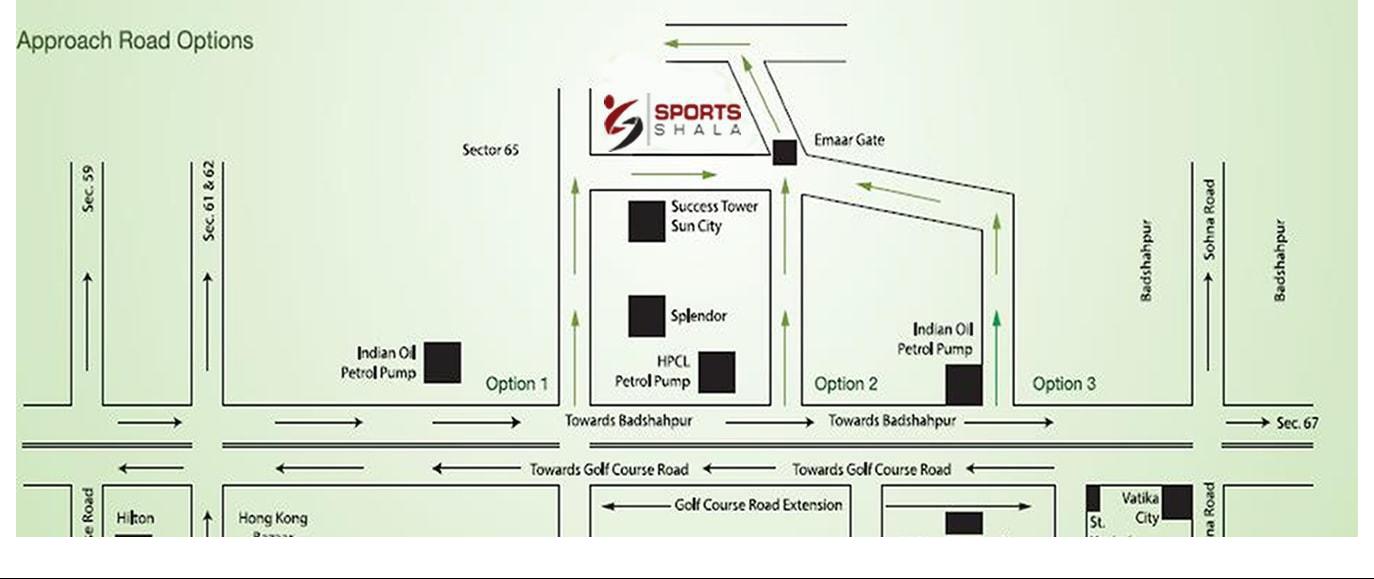 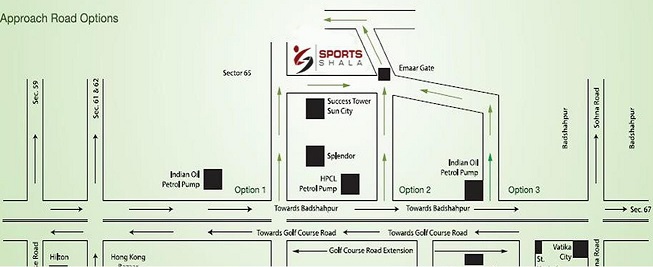 COURT SURFACECLAYNO. OF COURTS:5BALLSBABOLAT